VÝZVA K PODÁNÍ NABÍDEK A ZADÁVACÍ DOKUMENTACEVýběrového řízení s názvem2022 zámek Štědrá – odvlhčení, odvodnění zámku, statické zajištění, úprava dvora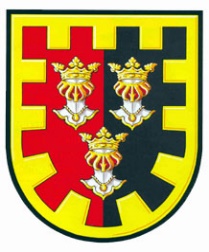 Práce budou financovány s pomocí Programu záchrany architektonického dědictví Ministerstva kultury ČR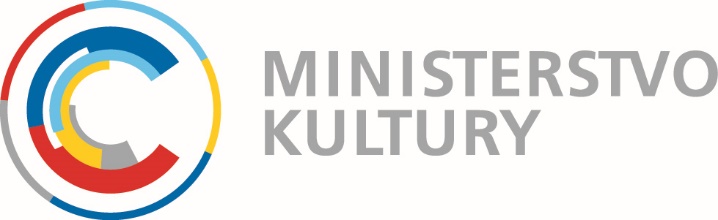  . Veřejná zakázka je zadávána v zadávacím řízení podle zákona č. 134/2016 Sb., o zadávání veřejných zakázek, (dále jen „ZZVZ“).Veřejná zakázka je zadávána elektronicky pomocí elektronického nástroje https://www.profilzadavatele.cz/  Formulář nabídkyZadavatel přílohou zadávací dokumentace předkládá dodavatelům vzorový formulář nabídky obsahující předvyplněné požadavky zadavatele, kterými je podmiňována účast dodavatelů v zadávacím řízení.Splnění veškerých požadavků zadavatele, tj. požadavků na předmět veřejné zakázky, na kvalifikaci či na předložení údajů rozhodných pro hodnocení, prokáží dodavatelé předložením formuláře nabídky včetně příslušných příloh nebo jiných rovnocenných dokladů. Doba plněníPředpokládané zahájení prací září 2022 a předpokládané ukončení prosinec 2024.Práce mohou být rozdělené do etap dle poskytnutých finančních prostředků.Prohlídka místa plněníProhlídka se uskuteční dne 1. 9. 2022 od 14:00 hod. Sraz zájemců o prohlídku je v 13:50 hod na nádvoří zámku ve Štědré.Prohlídky se mohou z provozních důvodů zúčastnit nejvýše dvě osoby za každého dodavatele. Účast na prohlídce je na vlastní riziko účastníka prohlídky.Podané nabídky budou hodnoceny podle jejich ekonomické výhodnosti na základě nejnižší nabídkové ceny v Kč včetně DPH.Cena bude obsahovat celkové náklady, zahrnující veškeré výdaje zhotovitele spojené s realizací díla.Dodavatelé jsou povinni prokázat kvalifikaci požadovanou zadavatelem.Požadavky na profesní způsobilost a technickou kvalifikaci, Vybraný dodavatel předloží na výzvu zadavatele originály nebo ověřené kopie dokladů o kvalifikaci. Zadavatel vyloučí dodavatele, který tyto doklady nepředloží.Nabídka musí být v plném rozsahu zpracována v českém jazyce.Každý dodavatel může podat pouze jednu nabídku. Účastník nesmí být současně osobou, jejímž prostřednictvím jiný účastník v tomtéž zadávacím řízení prokazuje kvalifikaci.Nabídky je nutné podat nejpozději do  12.00 hod.  5.9.2022.Nabídka bude podána v písemné podobě v obálce označené „Výběrové řízení – 2022 zámek Štědrá – odvodnění, odvlhčení zámku ve Štědré.                     Důvody pro zrušení zadávacího řízení jsou vymezeny v § 127 ZZVZ.Účastníci nemají právo na náhradu nákladů spojených s účastí v zadávacím řízení.V případě nejasností v zadávací dokumentaci jsou dodavatelé oprávněni po zadavateli požadovat,  v souladu se ZZVZ, vysvětlení zadávací dokumentace. Komunikace mezi zadavatelem a dodavatelem bude probíhat v souladu s § 211 ZZVZ, přičemž zadavatelem preferovaná forma komunikace je prostřednictvím e-mailových zpráv.Podmínky, postupy či ostatní povinnosti zadavatele a případně dodavatele (zájemce) v rámci předmětného zadávacího řízení zde výslovně neuvedené, se řídí příslušnými ustanoveními ZZVZ.Po vyhodnocení nabídek vypracuje vybraný dodavatel podrobný položkový rozpočet prací a návrh smlouvy o provedení díla. Nedílnou součástí této zadávací dokumentace jsou její přílohy:Příloha A – Závazné stanovisko MMKV Příloha B – projektová dokumentace (*.zip soubor)Příloha C - vzorový formulář nabídky, obsahující předvyplněné požadavky zadavatele, kterými je podmiňována účast dodavatelů v zadávacím řízeníVe Štědré dne 25.8.2022…………………………………………………………………..Obec Štědrá, František Pánek, starostaNázevObec ŠtědráSídloŠtědrá č.p. 43,   36452IČ/DIČ00255041Zástupcestarosta František PánekWebová adresawww.stedra.czTelefon725 051 080E-mailou.stedra@iol.czNázev2022 zámek Štědrá – odvlhčení,odvodnění zámku, statické zajištění, úprava dvora.Druh zadávacího řízeníOtevřenéDruh zakázkyStavební obnovaRežim veřejné zakázkyZakázka malého rozsahuAdresa profilu zadavatelehttps://www.profilzadavatele.cz/ID zakázky na profiluP22V00000001Přímý odkaz na zakázkuhttps://www.profilzadavatele.cz/profil-zadavatele/obec-stedra_1849/2022-zamek-stedra-odvlhceni-odvodneni-zamku-staticke-zajisteni-uprava-dvora_40007/IV.PŘEDMĚT VEŘEJNÉ ZAKÁZKY, PODMÍNKY PLNĚNÍPŘEDMĚT VEŘEJNÉ ZAKÁZKY, PODMÍNKY PLNĚNÍPŘEDMĚT VEŘEJNÉ ZAKÁZKY, PODMÍNKY PLNĚNÍPŘEDMĚT VEŘEJNÉ ZAKÁZKY, PODMÍNKY PLNĚNÍ1)Předmětem zakázky jsou práce  spočívající v provedení odvodnění a odvlhčení hlavní budovy zámku ve Štědré.Předmětem zakázky jsou práce  spočívající v provedení odvodnění a odvlhčení hlavní budovy zámku ve Štědré.Předmětem zakázky jsou práce  spočívající v provedení odvodnění a odvlhčení hlavní budovy zámku ve Štědré.Předmětem zakázky jsou práce  spočívající v provedení odvodnění a odvlhčení hlavní budovy zámku ve Štědré.       .        Zemní práce.Zakládání, bourání.Tvorba dešťové kanalizace.Práce jsou rozepsány v přiloženém rozpisu položek.       .        Zemní práce.Zakládání, bourání.Tvorba dešťové kanalizace.Práce jsou rozepsány v přiloženém rozpisu položek.       .        Zemní práce.Zakládání, bourání.Tvorba dešťové kanalizace.Práce jsou rozepsány v přiloženém rozpisu položek.       .        Zemní práce.Zakládání, bourání.Tvorba dešťové kanalizace.Práce jsou rozepsány v přiloženém rozpisu položek.Předpokládaná hodnota veřejné zakázky činí 5.891. 000,-  plus DPH.Předpokládaná hodnota veřejné zakázky činí 5.891. 000,-  plus DPH.Předpokládaná hodnota veřejné zakázky činí 5.891. 000,-  plus DPH.Předpokládaná hodnota veřejné zakázky činí 5.891. 000,-  plus DPH.2)3)Klasifikace předmětu veřejné zakázky dle číselníku Common Procurement Vocabulary (dále jen„CPV“):Klasifikace předmětu veřejné zakázky dle číselníku Common Procurement Vocabulary (dále jen„CPV“):Klasifikace předmětu veřejné zakázky dle číselníku Common Procurement Vocabulary (dále jen„CPV“):Klasifikace předmětu veřejné zakázky dle číselníku Common Procurement Vocabulary (dále jen„CPV“):CPV kódCPV kódCPV kódCPV kódDruh plnění